Īpašuma ,,Jāņzemji’’, kadastra numurs 70760040094 ,zemes vienības ar kadastra apzīmējumu 70760040094, Mētrienas  pagastā, Madonas novadā iznomāšanuNekustamā īpašuma nomas maksa  noteikta pamatojoties  uz 05.06.2020. neatkarīgā vērtētāja  SIA “Eiroeksperts’’( reģ. Nr. LV 40003650352 )  vērtējumu.  Iznomāšanas mērķis – saimnieciskās darbības veikšanai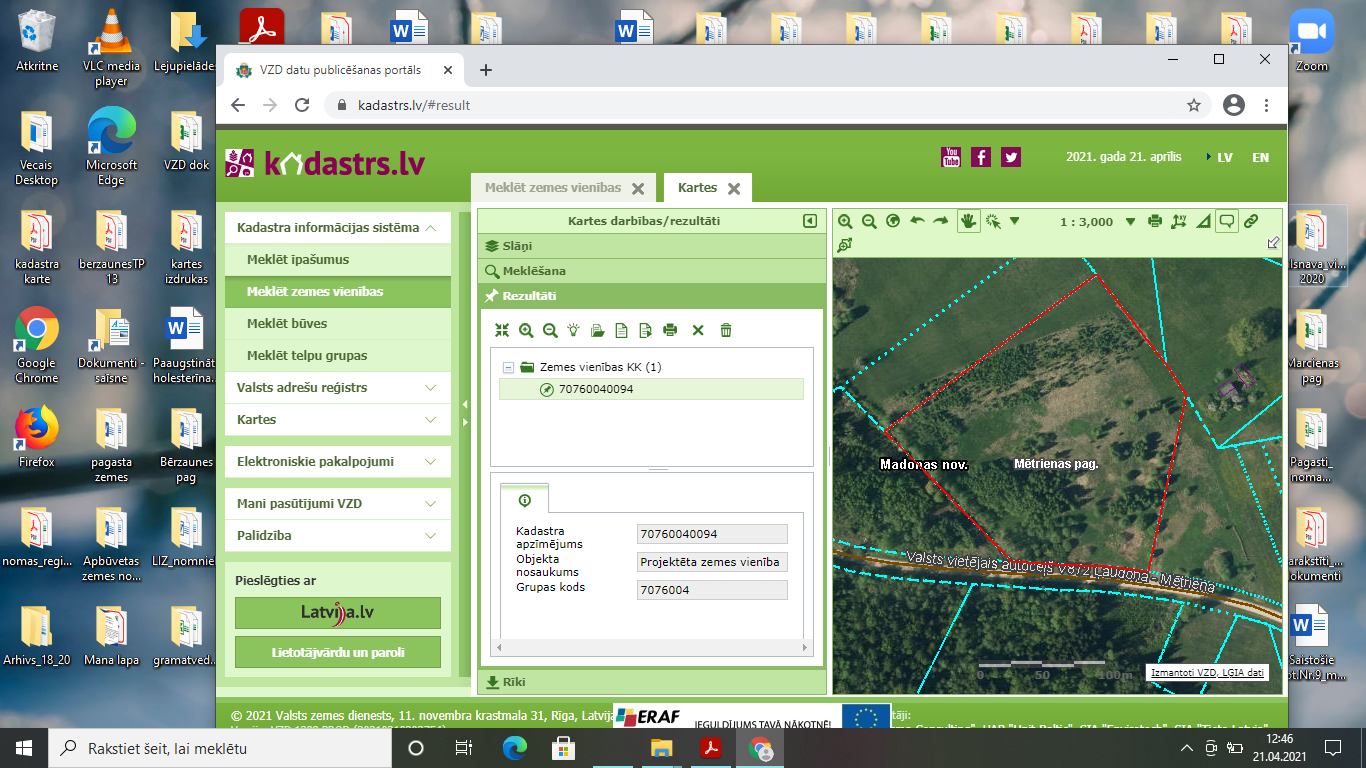 Nekustamā īpašuma nomas maksa   190,00 EUR (viens simts deviņdesmit eiro, 00 centi ) gadā Nomas maksa norādīta bez pievienotās vērtības nodokļa.Neapbūvēts zemesgabals: platība 3,5 haNekustamā īpašuma sastāvs: sastāv no trīs  zemes vienībām, no kura iznomāta zemes vienība  ar kadastra apzīmējumu 70760040094 Statuss: Pašvaldībai piekritīga zeme  Lietošanas mērķis-  zeme, uz kuras galvenā  saimnieciskā darbība ir  lauksaimniecība.Zemes vienībai apgrūtinājumi nav noteikti.